Žádost o přezkoumání výsledků hodnoceníJméno a příjmení: ……………………………………………………………………………….Bydliště:………………………………………………………………………………………....Třída/Studijní skupina: ………………………………………………………………………….Předmět ………………………………………………………………………………………………………………………………………………………………………………………………………………………………………………………………………………………………………Datum: ……………………………..			Podpis: ………………………….......							(studenta, žáka, zákonného zástupce)Na vědomí ředitelce školyDatum………….                                              Podpis ředitelky školy….....................................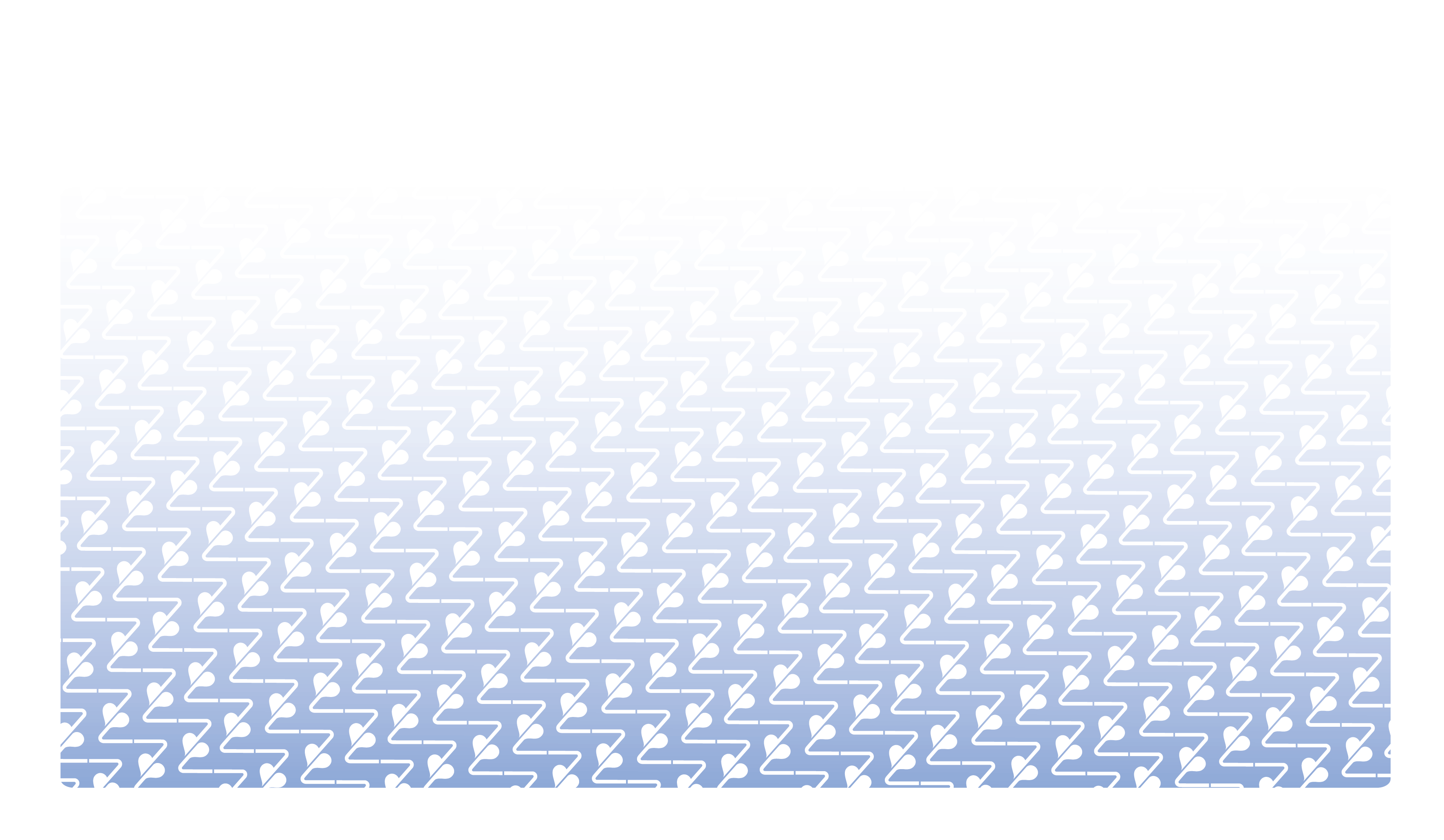 